I can use descriptive language to describe characters.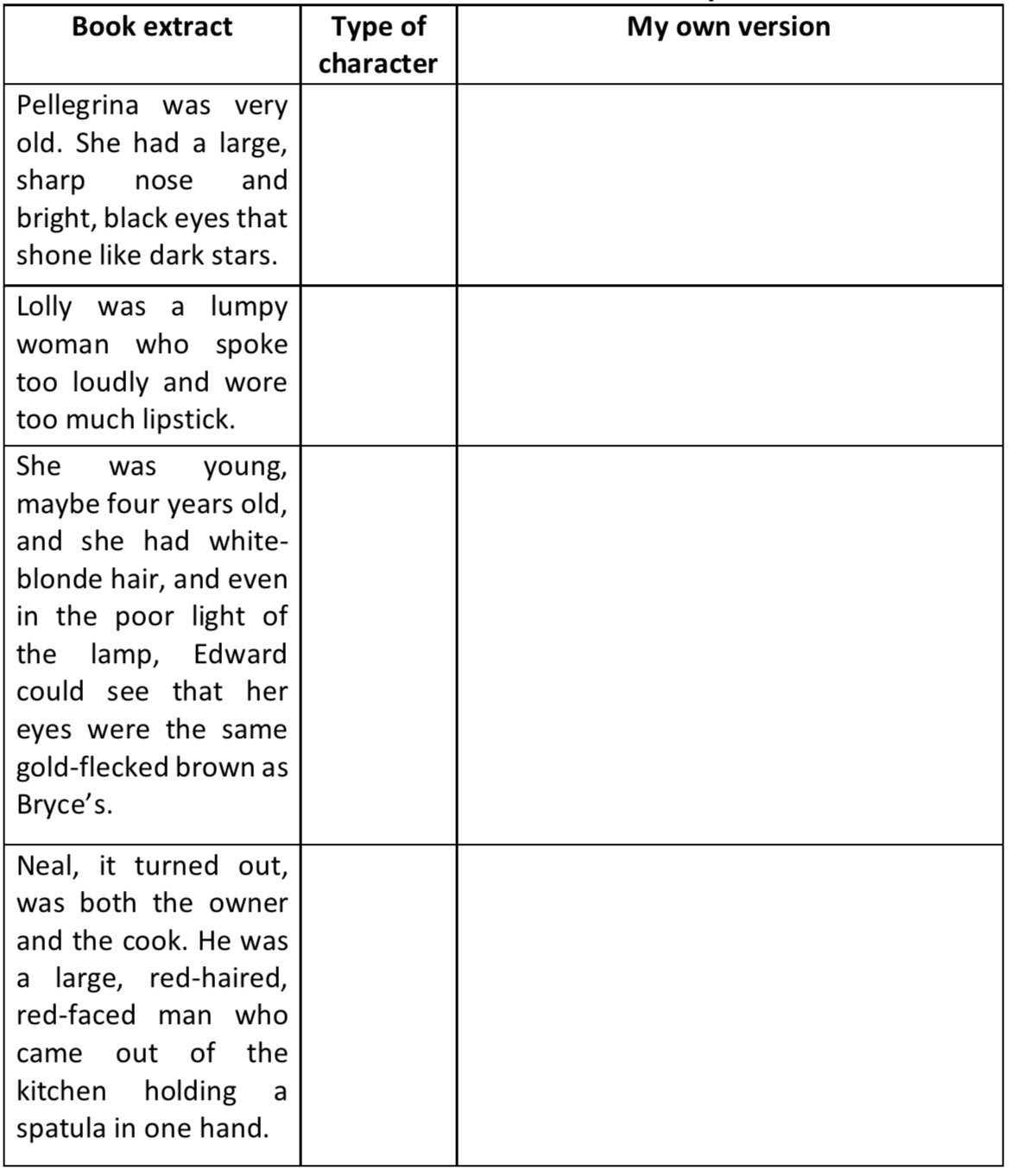 